Plan Estatal de Desarrollo a) Nombre del plan o programa:Plan Estatal de Desarrollo 2013-2033http://sepaf.jalisco.gob.mx/gestion-estrategica/planeacion/ped-2013-2033b) Tipo de Plan y/o Programa:Plan Estatal de Desarrolloc) Objetivo que persigue: El PED es un instrumento de largo plazo e intenta ser la piedra angular de la orientación del desarrollo en Jalisco. Sin embargo, el trabajo de planeación no se agota con este plan. De este instrumento se derivarán otros que orientarán el desarrollo de Jalisco en el corto, mediano y largo plazo. El PED, junto con los demás instrumentos, forman los productos del sistema de planeación democrático del estado y juntos ayudarán tanto a definir el rumbo como a orientar la acción pública y del gobierno frente a los problemas públicos identificados.d) Apartados del Plan Estatal de Desarrollo aplicables al IIEG (temáticas, objetivos y dimensiones del bienestar que le corresponden al Sujeto Obligado):Dimensión del Bienestar:	Entorno y vida sustentableDimensión del Bienestar:	Economía próspera e incluyenteDimensión del Bienestar:	Equidad de OportunidadesDimensión del Bienestar:	Comunidad y Calidad de VidaDimensión del Bienestar:	Garantía de derechos y libertadDimensión del Bienestar:	 Instituciones confiables y efectivasTema Transversal:		Gobernanza Ambientale) Responsables de su ejecución, con datos de contacto:Cada uno de los responsables puede ser localizado en el Instituto de Información Estadística y Geográfica del Estado de Jalisco: Pirules #71, Colonia Ciudad Granja, CP 45010, Zapopan, Jalisco, MEX.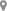 (33) 37.77.17.70 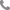 09:00 - 16:00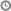 Director General del Instituto de Información Estadística y Geográfica de Jalisco Mtro. David Rogelio Campos Cornejo.rogelio.campos@jalisco.gob.mxUnidad de Información Estadística Económica-Financiera: Mtro. Néstor Eduardo García Romeronestor.garcia@jalisco.gob.mx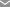 Unidad de Información de Geografía y Medio Ambiente: Mtro. Maximiano Bautista Andalón maximiano.butista@red.jalisco.gob.mxUnidad de Información Sociodemográfica: LAF. Santiago Ruiz Bastida. santiago.ruiz@ jalisco.gob.mx	Unidad de Información de Gobierno, Seguridad y JusticiaMtro. Alejandro Salvador Sánchez Torresalejandrosalvador.sanchez@red.jalisco.gob.mxUnidad de Tecnologías de InformaciónMtro. Salvador Cárdenas Martos             salvador.cardenas@jalisco.gob.mxUnidad Coordinación del SistemaMtro. Juan Pablo Altamirano Limónjuanpablo.altamirano@jalisco.gob.mxf) Vigencia: 2013-2019